АНКЕТА ПОДРЯДЧИКА ПО НАПЫЛЕНИЮ ТЕПЛОИЗОЛЯЦИИ ИЗ ПЕНОПОЛИУРЕТАНА И ГИДРОИЗОЛЯЦИИ ИЗ ПОЛИМОЧЕВИНЫЛОГОТИП КОМПАНИИ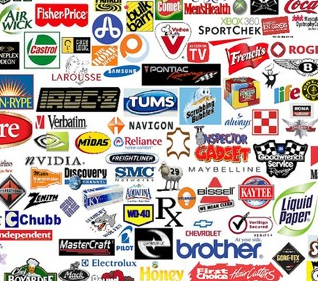 НАЗВАНИЕ ОРГАНИЗАЦИИ ООО «****************»Ф.И.О.  руководителяКОНТАКТЫГород ***********Адрес************Телефон *********Email: ***********www.************Социальные сети*********КОНТАКТНОЕ ЛИЦОФ.И.О.О КОМПАНИИГод основания.Чем изначально занималась компания.Опыт работы с полимерными покрытиями. На чем вы специализируетесь. Что послужило началом открытия направления напыления полимеров.Численность компании и непосредственно бригады.Ваш самый крупный заказ по напылению ППУ или полимочевины.Кто ваши партнеры.ОКАЗЫВАЕМЫ ВИДЫ УСЛУГ- ********************- ……ПРОДАЖА ОБОРУДОВАНИЯ И КОМПОНЕНТОВ- ********************- ……ИСПОЛЬЗУЕМОЕ ОБОРУДОВАНИЕ- ********************- ……ПРИМЕНЯЕМЫЕ МАТЕРИАЛЫПенополиуретан- ********************- ……Полимочевина - ********************- ……ПРАЙС-ЛИСТРЕФЕРЕНС-ЛИСТ (ВЫПОЛНЕННЫЕ РАБОТЫ) - ********************РЕГИОНЫ ОКАЗАНИЯ УСЛУГ- ********************- ……Информация о вашей компании будет размещена на сайте www.pmppu.ru в разделе «ПОДРЯДЧИКИ» в регионе, где зарегистрирована или базируется ваша организация. Анкета может быть заполнена в свободной форме. Отвечу на все вопросыС уважением, Рудев ЭдуардДиректор PM&PPUг.Санкт-Петербургтел. 8-911-111-50-60Email: info@pmppu.ruСайт: www.pmppu.ru ПЕНОПОЛИУРЕТАНПЕНОПОЛИУРЕТАНПЕНОПОЛИУРЕТАНПЕНОПОЛИУРЕТАНПЕНОПОЛИУРЕТАНПЛОТНОСТЬ ППУСТОМИОСТЬ ЗА 1 м.кв.СТОМИОСТЬ ЗА 1 м.кв.СТОМИОСТЬ ЗА 1 м.кв.СТОИМОСТЬ ЗА 1 м.куб.50 мм100 мм200 ммСТОИМОСТЬ ЗА 1 м.куб.8-10 кг/м.куб500 руб.500 руб.500 руб.500 руб.30-35 кг/м.куб500 руб.500 руб.500 руб.500 руб.50-60 кг/м.куб.500 руб.500 руб.500 руб.500 руб.ПОЛИМОЧЕВИНАПОЛИМОЧЕВИНАПОЛИМОЧЕВИНАПОЛИМОЧЕВИНАПОЛИМОЧЕВИНА1-1,5 мм2-3 мм3-5 ммПРОИЗВОДИТЕЛЬСТОИМОСТЬ ЗА  1 м.кв.500 руб.500 руб.500 руб.